Antrag für den JungscharzuschussFür das Schuljahr 2023/2024Hinweise: Tragt eure Jungscharkinder mit Vor -/Nachname und einem Leiter der eure Jungscharkasse verwaltet in die Liste einAusgefüllte Liste entweder per PDF oder ausgedruckt zu (Marco Dachtler Lessingstr.4) schicken/abgegebenGeld wird auf das Private Konto oder auf das Jungscharkonto überwiesen, von diesem Geld könnt ihr dann eure Ausgaben für die Jungschar (Bastelmaterial, Süßigkeiten, Geschenke…) bezahlen.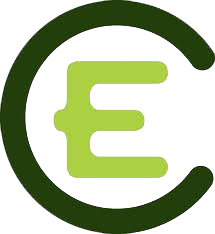 												Kirchberg/MurrName des Leiters:JungscharGruppe:IBAN:DE                          DE                          DE                          Lfd. Nr.Vor und Nachname des KindesLfd. Nr.Vor und Nachname des Kindes11821932042152262372482592610271128122913301431153216331734